NOMINATION FORM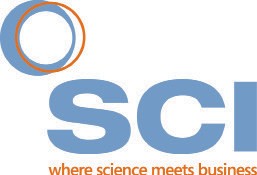 29th Regional Postgraduate Symposia onNovel Organic ChemistryName: Address: Postcode: Telephone: Email:Nomination to give a presentation at the Postgraduate Symposium atthe Imperial College London (29 March) / University of York (8 April) / University of Glasgow (15 April) (delete as appropriate).Talk title:Abstract (200 words max):Signed: Institution:Supervisor: Signed:I anticipate that  ____ staff / students from my institute will attend.Please reply to regional rep by post or email by Wednesday 28 February 2018.